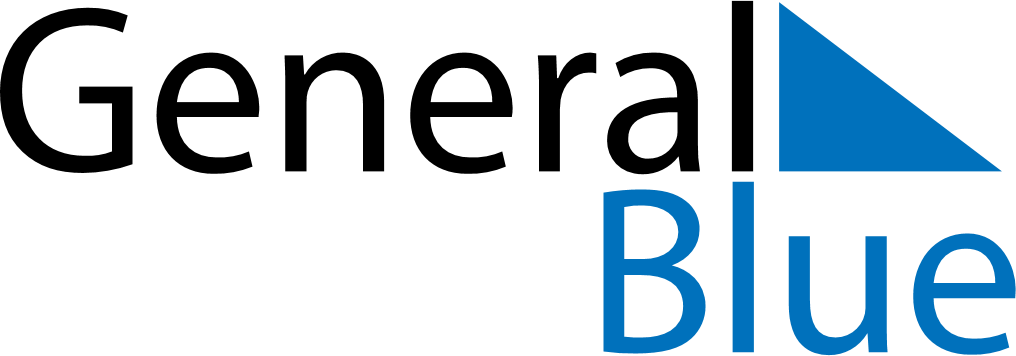 November 2019November 2019November 2019NorwayNorwayMONTUEWEDTHUFRISATSUN12345678910Father’s Day1112131415161718192021222324252627282930